
Breeding Rabbit Individual Buck Record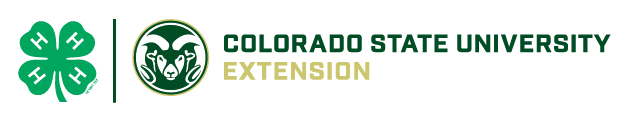 Buck Facts(Record here any important information for this buck.  EX: show records, etc.)Dates:	Comments:*supplement															Updated 1-4-19 Buck Name or Number: Buck Name or Number: Buck Name or Number: Buck Name or Number: Buck Name or Number: Buck Name or Number: Buck Name or Number: Buck Name or Number: Buck Name or Number:Ear #  DoeEar #  DoeDate BredLitter #Litter SizeJuniors SavedJuniors SavedWeightWeightEar #  DoeEar #  DoeDate BredLitter #Litter SizeBucksDoes6 wks10 wks